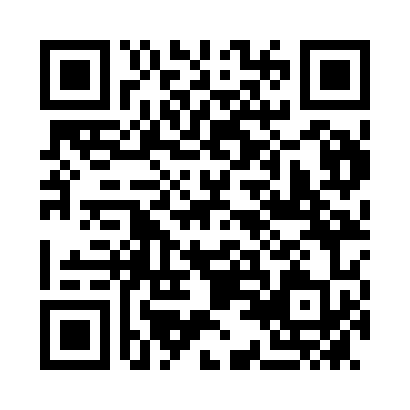 Prayer times for Solden, AustriaMon 1 Apr 2024 - Tue 30 Apr 2024High Latitude Method: Angle Based RulePrayer Calculation Method: Muslim World LeagueAsar Calculation Method: ShafiPrayer times provided by https://www.salahtimes.comDateDayFajrSunriseDhuhrAsrMaghribIsha1Mon5:086:551:204:547:469:262Tue5:066:531:194:557:479:273Wed5:046:511:194:567:499:294Thu5:016:491:194:567:509:315Fri4:596:471:194:577:519:336Sat4:576:451:184:587:539:347Sun4:546:431:184:587:549:368Mon4:526:411:184:597:559:389Tue4:496:391:174:597:579:4010Wed4:476:371:175:007:589:4211Thu4:456:351:175:018:009:4312Fri4:426:331:175:018:019:4513Sat4:406:311:165:028:029:4714Sun4:376:301:165:028:049:4915Mon4:356:281:165:038:059:5116Tue4:326:261:165:048:069:5317Wed4:306:241:155:048:089:5518Thu4:276:221:155:058:099:5719Fri4:256:201:155:058:109:5920Sat4:226:191:155:068:1210:0121Sun4:206:171:155:068:1310:0322Mon4:176:151:145:078:1510:0523Tue4:156:131:145:078:1610:0724Wed4:136:121:145:088:1710:0925Thu4:106:101:145:088:1910:1126Fri4:086:081:145:098:2010:1327Sat4:056:061:145:098:2110:1528Sun4:036:051:135:108:2310:1729Mon4:006:031:135:108:2410:1930Tue3:586:021:135:118:2510:21